UNIVERSITAS GADJAH MADA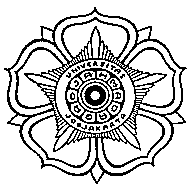 FAKULTAS MATEMATIKA DAN ILMU PENGETAHUAN ALAMDEPARTEMEN MATEMATIKAPROGRAM SARJANA PROGRAM STUDI ILMU AKTUARIAFORM USULAN SEMINAR TUGAS AKHIR IYang bertanda tangan di bawah ini,Nama	: 	....................................................................................................NIM	:	...................................................................................................Judul Laporan Tugas Akhir I	: 	..................................................................................................No. Hp/Telp.	:	..................................................................................................Alamat email	:	....................................................................................................Usulan waktu seminar TA I	:	....................................................................................................mengajukan permohonan untuk menempuh Seminar Tugas Akhir I. Terlampir bersama surat ini satu eksemplar Laporan Tugas Akhir I.Yogyakarta, ......................Mengetahui/menyetujui:Pembimbing I					II		 	PemohonTanda tangan 								Tanda tangan(nama terang)		        (..............................)			(nama terang)